Rozdział I. INFORMACJE OGÓLNEZamawiającym jest: GMINA JEDLINA-ZDRÓJ.Adresem do korespondencji: Urząd Miasta Jedlina-Zdrój, ul. Poznańska Nr 2,58-330 Jedlina-Zdrój, tel./fax 74 8455215; 74 8455216; 74 8855054; 74 8855269;e-mail: zamowienia@jedlinazdroj.eu                   Źródło finasowania zamówienia:Zadanie przewidziane do dofinansowania w ramach działania „Podstawowe usługi i odnowa wsi na obszarach wiejskich” objętego Programem Rozwoju Obszarów Wiejskich na lata 2014-2020.Tryb postępowania:Postępowanie prowadzone jest w trybie przetargu nieograniczonego o wartości zamówienia poniżej progów ustalonych na podstawie art. 11 ust. 8 ustawy z dnia 29 stycznia 2004 r. Prawo zamówień publicznych (Dz.U. z 2018 r. poz. 1986 z późn. zm.), zwanej dalej „ustawą”.Podstawa prawna udzielenia zamówienia publicznego art. 10 ust. 1 ustawy w związku z art. 39 ustawy.Podstawa prawna opracowania specyfikacji istotnych warunków zamówienia, zwanej dalej „SIWZ”:ustawa Prawo zamówień publicznych,rozporządzenie Ministra Rozwoju z dnia 26 lipca 2016 r. w sprawie rodzajów dokumentów, jakich może żądać zamawiający od wykonawcy w postepowaniu o udzielenie zamówienia publicznego (Dz.U. z 2016 r. poz. 1126 z późn. zm.), rozporządzenie Prezesa Rady Ministrów z dnia  28 grudnia 2017 r. w sprawie średniego kursu złotego w stosunku do euro stanowiącego podstawę przeliczania wartości zamówień publicznych (Dz.U. z 2017 r., poz. 2477).Zamawiający informuje, że w przedmiotowym postępowaniu będzie stosował tzw. „procedurę odwróconą”, o której mowa w przepisie art. 24aa ustawy tj. w pierwszej kolejności dokona oceny ofert, a następnie zbada, czy Wykonawca, którego oferta została oceniona jako najkorzystniejsza, nie podlega wykluczeniu oraz spełnia warunki udziału w postępowaniu. Zamawiający wykona w stosunku do wszystkich ofert czynności wynikające z dyspozycji art. 87, art. 89 oraz art. 90 ust. 1 ustawy, natomiast w stosunku do wstępnie wybranego Wykonawcy, dokona analizy podmiotowej pod kątem zaistnienia podstaw wykluczenia oraz spełniania warunków udziału w postępowaniu.Zgodnie z art. 9 ustawy postępowanie prowadzi się w języku polskim z zachowaniem formy pisemnej.Zgodnie z art. 14 ust. 2 ustawy, jeżeli w niniejszym postępowaniu koniec terminu do wykonania danej czynności przypada na sobotę lub dzień ustawowo wolny od pracy, termin upływa dnia następnego po dniu lub dniach wolnych od pracy.Oznaczenie WykonawcyNa potrzeby niniejszej SIWZ za Wykonawcę uważa się osobę fizyczną, osobę prawną albo jednostkę organizacyjną nieposiadającą osobowości prawnej, która ubiega się o udzielenie zamówienia publicznego, złożyła ofertę lub zawarła umowę w sprawie zamówienia publicznego (art. 2 pkt 11 ustawy), Wykonawcy mogą wspólnie ubiegać się o udzielenie zamówienia publicznego (spółka cywilna, konsorcjum art. 23 ustawy). Wykonawca, poprzez złożenie Oferty, akceptuje w pełni i bez zastrzeżeń warunki, jakim podporządkowane jest niniejsze zamówienie, jako jedyną podstawę niniejszego postępowania przetargowego, niezależnie od tego, jakie mogą być jego własne warunki sprzedaży, od których niniejszym odstępuje. Wykonawcy zobowiązani są dokładnie zapoznać się i zastosować do wszystkich formularzy, warunków umowy i zapisów zawartych w niniejszej SIWZ.Miejsce publikacji ogłoszenia o przetargu:1) Biuletyn Zamówień Publicznych,2) strona internetowa Zamawiającego - bip.jedlinazdroj.euZamawiający nie dopuszcza składania ofert częściowych:Zamawiający nie dopuszcza składania ofert wariantowych.Zamawiający nie przewiduje zawarcia umowy ramowej.Zamawiający nie przewiduje aukcji elektronicznej.Zamawiający przewiduje wpłatę wadium.Zamawiający przewiduje wniesienie zabezpieczenia należytego wykonania umowy.Zamawiający nie przewiduje udzielanie zamówień, o których mowa w art. 67 ust. 1 pkt 6 ustawy.Zamawiający nie przewiduje udzielenia zaliczek na poczet wykonania zamówienia.Zamawiający nie przewiduje wymagań, o których mowa w art. 29 ust. 4 ustawy.Rozdział II. Opis przedmiotu zamówieniaKlasyfikacja przedmiotu zamówienia dla:Przedmiotem zamówienia są roboty budowlane w ramach zadania inwestycyjnego pn.: „Ochrona zabytków i budownictwa tradycyjnego. Odbudowa wieży kościelnej przy ul. Jana Pawła II w m. Jedlina-Zdrój - udostępnienie w celach turystycznych".Szczegółowy opis przedmiotu zamówienia określa:Projekt budowlany, stanowiący Załącznik Nr 1 do SIWZ, Szczegółowa Specyfikacja Techniczna, stanowiąca Załącznik Nr 2 do SIWZPrzedmiary robót wraz z kosztorysami ślepymi, stanowiące Załącznik Nr 3 do SIWZ.Uwaga: Jeżeli dokumentacja projektowa lub specyfikacja techniczna wykonania i odbioru robót budowlanych wskazywałyby w odniesieniu do niektórych materiałów lub urządzeń znaki towarowe, patenty lub pochodzenie,  źródło lub szczególny proces, który charakteryzuje produkt lub usługi dostarczane przez konkretnego wykonawcę - Zamawiający, zgodnie z  art. 29 ust. 3 ustawy Pzp, dopuszcza oferowanie materiałów lub urządzeń równoważnych. Materiały lub urządzenia pochodzące od konkretnych producentów określają minimalne parametry jakościowe i cechy użytkowe, jakim muszą odpowiadać materiały lub urządzenia oferowane przez wykonawcę, aby zostały spełnione wymagania stawiane przez zamawiającego. Materiały lub urządzenia pochodzące od konkretnych producentów stanowią wyłącznie wzorzec jakościowy przedmiotu zamówienia. Pod pojęciem „minimalne parametry jakościowe i cechy użytkowe” zamawiający rozumie wymagania dotyczące materiałów lub urządzeń zawarte w ogólnie dostępnych źródłach, katalogach, stronach internetowych producentów. Operowanie przykładowymi nazwami producenta ma jedynie na celu doprecyzowanie poziomu oczekiwań zamawiającego w stosunku do określonego rozwiązania. Posługiwanie się nazwami producentów/produktów ma wyłącznie charakter przykładowy. Zamawiający, wskazując oznaczenie konkretnego producenta (dostawcy) lub konkretny produkt przy opisie przedmiotu zamówienia, dopuszcza jednocześnie produkty równoważne o parametrach jakościowych i cechach użytkowych co najmniej na poziomie parametrów wskazanego produktu, uznając tym samym każdy produkt o wskazanych lub lepszych parametrach. W takiej sytuacji Zamawiający wymaga złożenia stosownych dokumentów, uwiarygodniających te materiały lub urządzenia. Wymagania, o których mowa w art. 29 ust. 3a ustawy Pzp dotyczące zatrudnienia przez Wykonawcę lub podwykonawcę na podstawie umowy o pracę osób wykonujących wskazane przez Zamawiającego czynności w zakresie realizacji zamówienia, jeżeli wykonywanie tych czynności polega na wykonaniu pracy w sposób określony w art. 22 § 1 ustawy z dnia 26 czerwca 1974 r. Kodeks pracy – zostały określone w § 4 projektu umowy stanowiącym Załącznik Nr 12 do SIWZ. Powyższe wymagania określają w szczególności: rodzaj czynności niezbędnych do realizacji zamówienia, których dotyczą wymagania zatrudnienia na podstawie umowy o pracę przez Wykonawcę lub podwykonawcę osób wykonujących czynności w trakcie realizacji zamówienia,sposób dokumentowania zatrudnienia osób, o których mowa w art. 29 ust. 3a ustawy Pzp, uprawnienia Zamawiającego w zakresie kontroli spełniania przez Wykonawcę wymagań, o których mowa w art. 29 ust. 3a ustawy Pzp, oraz sankcje z tytułu niespełnienia tych wymagań. Zamawiający wymaga aby zamówienie zostało wykonane do dnia 30 sierpnia 2019 r.,Uprawnienia do zadawania pytań Zamawiającemu:Wykonawca może zwrócić się pisemnie do Zamawiającego o wyjaśnienie treści SIWZ. Zamawiający jest zobowiązany do udzielenia wyjaśnień Wykonawcy nie później niż na 2 dni przed upływem terminu składania ofert, pod warunkiem, że wniosek o wyjaśnienie treści SIWZ wpłynął do Zamawiającego nie później niż do końca dnia, w którym upływa połowa wyznaczonego terminu składania ofert. Jeżeli wniosek o wyjaśnienie treści SIWZ wpłynie po ww. terminie, lub będzie dotyczył udzielonych wyjaśnień, Zamawiający może udzielić wyjaśnień albo pozostawić wniosek bez rozpoznania.   Zamawiający udostępni treść zapytań wraz z wyjaśnieniami na swojej stronie internetowej bez podawania źródła zapytania.Nie udziela się żadnych ustnych i telefonicznych informacji, wyjaśnień czy odpowiedzi na kierowane do Zamawiającego zapytania w sprawach wymagających zachowania pisemności postępowania.Zmiany w treści SIWZ.W uzasadnionych przypadkach Zamawiający może przed upływem terminu składania ofert zmienić treść niniejszej SIWZ. Dokonaną zmianę treści specyfikacji Zamawiający udostępnia na stronie internetowej.Jeżeli w prowadzonym postępowaniu zmiana treści SIWZ prowadzi do zmiany treści ogłoszenia o zamówieniu, Zamawiający zamieszcza ogłoszenie o zmianie ogłoszenia w Biuletynie Zamówień Publicznych oraz niezwłocznie zamieszcza informację o zmianach na stronie internetowej Zamawiającego. Zmiany są każdorazowo wiążące dla Wykonawców.Rozdział III.  Warunki udziału w postępowaniu.O udzielenie zamówienia publicznego ubiegać się mogą Wykonawcy, którzy:nie podlegają wykluczeniu orazspełniają warunku udziału w postępowaniu dotyczące:Zamawiający może na każdym etapie postępowania uznać, że Wykonawca nie posiada wymaganych zdolności, jeżeli zaangażowanie zasobów technicznych lub zawodowych Wykonawcy w inne przedsięwzięcia gospodarcze może mieć negatywny wpływ na realizację zamówienia.Korzystanie z zasobów podmiotu trzeciego.Wykonawca może polegać na zdolnościach technicznych lub zawodowych lub sytuacji finansowej lub ekonomicznej innych podmiotów, niezależnie od charakteru prawnego łączących go z nim stosunków prawnych.W odniesieniu do warunków dotyczących wykształcenia, kwalifikacji zawodowych lub doświadczenia, Wykonawcy mogą polegać na zdolnościach innych podmiotów, jeśli podmioty te zrealizują roboty budowlane, do realizacji których te zdolności są wymagane.Wykonawca, który polega na sytuacji finansowej lub ekonomicznej innych podmiotów, odpowiada solidarnie z podmiotem, który zobowiązał się do udostępnienia zasobów, za szkodę poniesioną przez Zamawiającego powstałą wskutek nieudostępnienia tych zasobów, chyba że za nieudostępnienie zasobów nie ponosi winy.W celu oceny, czy Wykonawca polegając na zdolnościach lub sytuacji innych podmiotów będzie dysponował tymi zasobami w stopniu niezbędnym do należytego wykonania zamówienia publicznego oraz oceny, czy stosunek łączący Wykonawcę z tymi podmiotami gwarantuje rzeczywisty dostęp do ich zasobów Wykonawca zobowiązany jest udowodnić Zamawiającemu, w szczególności przedstawiając pisemne zobowiązanie tych podmiotów (tylko w formie oryginału – Załącznik Nr 7 do SIWZ) do oddania mu do dyspozycji niezbędnych zasobów na potrzeby realizacji zamówienia – wymagane jest aby zobowiązanie określało: zakres dostępnych Wykonawcy zasobów innego podmiotu,sposób wykorzystania zasobów innego podmiotu, przez Wykonawcę, przy wykonywaniu zamówienia publicznego,zakres i okres udziału innego podmiotu przy wykonywaniu zamówienia publicznego,czy podmiot, na zdolnościach którego Wykonawca polega w odniesieniu do warunków udziału w postępowaniu dotyczących wykształcenia, kwalifikacji zawodowych lub doświadczenia, zrealizuje roboty budowlane, których wskazane zdolności dotyczą,Zamawiający ocenia, czy udostępniane Wykonawcy przez inne podmioty zdolności techniczne lub zawodowe lub ich sytuacja finansowa lub ekonomiczna, pozwalają na wykazanie przez Wykonawcę spełniania warunków udziału w postępowaniu oraz bada, czy nie zachodzą wobec tego podmiotu podstawy wykluczenia, o których mowa w art. 24 ust. 1 pkt 13–22 i ust. 5 ustawy Pzp,Jeżeli zdolności techniczne lub zawodowe lub sytuacja ekonomiczna lub finansowa, podmiotu, o którym mowa w pkt 1 powyżej, nie potwierdzają spełnienia przez Wykonawcę warunków udziału w postępowaniu lub zachodzą wobec tych podmiotów podstawy wykluczenia, Zamawiający żąda, aby Wykonawca w terminie określonym przez Zamawiającego:zastąpił ten podmiot innym podmiotem lub podmiotami lubzobowiązał się do osobistego wykonania odpowiedniej części zamówienia, jeżeli wykaże zdolności techniczne lub zawodowe lub sytuację finansową lub ekonomiczną, o których mowa w pkt 1.Zamawiający żąda od Wykonawcy, który polega na zdolnościach lub sytuacji innych podmiotów na zasadach określonych w art. 22a ustawy, przedstawienia w odniesieniu do tych podmiotów wszystkich dokumentów wymienionych w Rozdziale V ust. 11.2 SIWZ.4. Podwykonawcy:W przypadku realizacji zamówienia przy udziale podwykonawców, Zamawiający żąda wskazania przez Wykonawcę części zamówienia, których wykonanie zamierza powierzyć podwykonawcom, i podania przez Wykonawcę firm podwykonawców (o ile są znane na dzień składania ofert).Jeżeli Wykonawca zmieni albo zrezygnuje z podwykonawcy będącego podmiotem, na którego zasoby Wykonawca powoływał się, na zasadach określonych w art. 22a ust. 1 ustawy, w celu wykazania spełniania warunków udziału w postępowaniu, Wykonawca jest obowiązany wykazać Zamawiającemu, iż proponowany inny podwykonawca lub Wykonawca samodzielnie spełnia je w stopniu nie mniejszym niż podwykonawca, na którego zasoby Wykonawca powoływał się w trakcie postępowania o udzielenie zamówienia.Jeżeli powierzenie podwykonawcy wykonania części zamówienia na roboty budowlane lub usługi następuje w trakcie jego realizacji, Wykonawca na żądanie Zamawiającego przedstawia oświadczenie, o którym mowa w art. 25a ust. 1, lub oświadczenia lub dokumenty potwierdzające brak podstaw wykluczenia wobec tego podwykonawcy.Jeżeli Zamawiający stwierdzi, że wobec danego podwykonawcy zachodzą podstawy wykluczenia, Wykonawca obowiązany jest zastąpić tego podwykonawcę lub zrezygnować z powierzenia wykonania części zamówienia podwykonawcy.Powierzenie wykonania części przedmiotu zamówienia Podwykonawcy lub Podwykonawcom wymaga zawarcia umowy o podwykonawstwo.Umowa o podwykonawstwo powinno być dokonana w formie pisemnej – należy przez to rozumieć umowę o charakterze odpłatnym, której przedmiotem są usługi, dostawy lub roboty budowlane stanowiące część zamówienia publicznego, zawartą między wybranym przez Zamawiającego Wykonawcą a innym podmiotem (podwykonawcą), a w przypadku zamówień publicznych na roboty budowlane także między podwykonawcą a dalszym podwykonawcą lub między dalszymi podwykonawcami.Wymagania dotyczące umowy o podwykonawstwo, której przedmiotem są roboty budowlane, których niespełnienie spowoduje zgłoszenie przez Zamawiającego odpowiednio zastrzeżeń lub sprzeciwu, znajdują się w projekcie umowy, stanowiącym Załącznik Nr 12 do SIWZ. W przypadku powierzenia części zamówienia podwykonawcom, Wykonawca ponosi odpowiedzialność za należyte wykonanie tego zamówienia oraz odpowiada za zapłatę wynagrodzenia za prace wykonane przez podwykonawców. Zlecenie wykonania części przedmiotu zamówienia podwykonawcom nie zmienia zobowiązań Wykonawcy wobec Zamawiającego. Za wykonanie tej części Wykonawca odpowiedzialny jest za działania, uchybienia i zaniechania podwykonawców i ich pracowników jak za własne. Rozdział IV. Podstawy wykluczeniaZ postępowania o udzielenie zamówienia wyklucza się Wykonawcę, w stosunku do którego zachodzi którakolwiek z okoliczności, o których mowa w art. 24 ust 1 pkt 12-23 ustawy (obligatoryjne przesłanki wykluczenia Wykonawcy).Dodatkowo na mocy art. 24 ust. 5 pkt 1 i 8 ustawy (fakultatywne przesłanki wykluczenia Wykonawcy), Zamawiający wykluczy z postępowania o udzielenie zamówienia publicznego Wykonawcę:w stosunku do którego otwarto likwidację, w zatwierdzonym przez sąd układzie w postępowaniu restrukturyzacyjnym jest przewidziane zaspokojenie wierzycieli przez likwidację jego majątku lub sąd zarządził likwidację jego majątku w trybie art. 332 ust. 1 ustawy z dnia 15 maja 2015 r. - Prawo restrukturyzacyjne (Dz.U. z 2017 r. poz. 1508 oraz z 2018 r. poz. 149, 398, 1544 i 1629) lub którego upadłość ogłoszono, z wyjątkiem wykonawcy, który po ogłoszeniu upadłości zawarł układ zatwierdzony prawomocnym postanowieniem sądu, jeżeli układ nie przewiduje zaspokojenia wierzycieli przez likwidację majątku upadłego, chyba że sąd zarządził likwidację jego majątku w trybie art. 366 ust. 1 ustawy z dnia 28 lutego 2003 r. - Prawo upadłościowe (Dz.U. z 2017 r. poz. 2344 i 2491 oraz z 2018 r. poz. 398, 685, 1544 i 1629);który naruszył obowiązki dotyczące płatności podatków, opłat lub składek na ubezpieczenia społeczne lub zdrowotne, co zamawiający jest w stanie wykazać za pomocą stosownych środków dowodowych, z wyjątkiem przypadku, o którym mowa w ust. 1 pkt 15, chyba że wykonawca dokonał płatności należnych podatków, opłat lub składek na ubezpieczenia społeczne lub zdrowotne wraz z odsetkami lub grzywnami lub zawarł wiążące porozumienie w sprawie spłaty tych należności.Wykonawca, który podlega wykluczeniu na podstawie art. 24 ust. 1 pkt 13 i 14 oraz 16-20 ustawy lub art. 24 ust. 5 ustawy, może przedstawić dowody na to, że podjęte przez niego środki są wystarczające do wykazania jego rzetelności, w szczególności udowodnić naprawienie szkody wyrządzonej przestępstwem lub przestępstwem skarbowym, zadośćuczynienie pieniężne za doznaną krzywdę lub naprawienie szkody, wyczerpujące wyjaśnienie stanu faktycznego oraz współpracę z organami ścigania oraz podjęcie konkretnych środków technicznych, organizacyjnych i kadrowych, które są odpowiednie dla zapobiegania dalszym przestępstwom lub przestępstwom skarbowym lub nieprawidłowemu postępowaniu Wykonawcy. Regulacji, o której mowa w zdaniu pierwszym nie stosuje się, jeżeli wobec Wykonawcy, będącego podmiotem zbiorowym, orzeczono prawomocnym wyrokiem sądu zakaz ubiegania się o udzielenie zamówienia oraz nie upłynął określony w tym wyroku okres obowiązywania tego zakazu.Wykonawca nie podlega wykluczeniu, jeżeli Zamawiający, uwzględniając wagę i szczególne okoliczności czynu Wykonawcy, uzna za wystarczające dowody przedstawione na podstawie       ust. 3 powyżej.Zamawiający może wykluczyć Wykonawcę na każdym etapie postępowania o udzielenie zamówienia.Rozdział V. Wykaz oświadczeń lub dokumentów, potwierdzających spełnianie warunków udziału w postępowaniu oraz brak podstaw wykluczenia:Do Formularza Oferty – wg wzoru stanowiącego Załącznik Nr 4 do SIWZ, Wykonawca zobowiązany jest dołączyć, aktualne na dzień składania ofert oświadczenie stanowiące wstępne potwierdzenie, że Wykonawca:nie podlega wykluczeniu z postępowania,spełnia warunki udziału w postępowaniu o zamówienie publiczne.W celu wykazania braku podstaw do wykluczenia z postępowania o udzielenie zamówienia, Wykonawca składa oświadczenie, o którym mowa w art. 25a ust. 1 ustawy:oświadczenie o braku podstaw do wykluczenia z postępowania w zakresie art. 24 ust. 1 pkt 12 - 23 ustawy, orazoświadczenie o braku podstaw do wykluczenia z postępowania w zakresie art. 24 ust. 5 pkt 1 i pkt 8 ustawy - wg wzoru stanowiącego Załącznik Nr 6 do SIWZ.W celu oceny spełniania warunków udziału w postępowaniu określonych przez Zamawiającego w Rozdziale III.  ust. 1 pkt 2) SIWZ, Wykonawca składa oświadczenie w zakresie, o którym mowa w art. 22 ust. 1 pkt 2) i ust. 1b ustawy - wg wzoru stanowiącego Załącznik Nr 5 do SIWZ.Wykonawca, który powołuje się na zasoby innych podmiotów, w celu wykazania braku istnienia wobec nich podstaw wykluczenia oraz spełniania, w zakresie, w jakim powołuje się na ich zasoby, warunków udziału w postępowaniu - zamieszcza informacje o tych podmiotach w oświadczeniu, o którym mowa w ust. 2 i 3 powyżej.Jeżeli Wykonawca, wykazując spełnianie warunków, o których mowa w art. 22 ust. 1 ustawy, polega na zasobach innych podmiotów na zasadach określonych w art. 22a ustawy, Zamawiający żąda od Wykonawcy przedstawienia pisemnego zobowiązania tych podmiotów (w formie oryginału) do oddania mu do dyspozycji niezbędnych zasobów na potrzeby realizacji zamówienia - wg wzoru stanowiącego Załącznik Nr 7 do SIWZ oraz złożenia oświadczenia, o którym mowa w ust. 2 powyżej (wg wzoru stanowiącego Załącznika Nr 6 do SIWZ) dotyczącego tego podmiotu – jeżeli dotyczy.W przypadku Wykonawców wspólnie ubiegających się o udzielenie zamówienia, (konsorcjum, spółka cywilna) wymagany jest dokument ustanawiający Pełnomocnika do reprezentowania ich w postępowaniu o udzielenie zamówienia albo reprezentowania w postępowaniu i zawarcia umowy w sprawie niniejszego zamówienia publicznego oraz wymagane jest złożenie oświadczenia w zakresie braku podstaw do wykluczenia, w zakresie w jakim każdy z wykonawców wykazuje spełnianie warunków udziału w postępowaniu – jeżeli dotyczy.Do oferty należy dołączyć dokumenty, z których wynika prawo do podpisania oferty względnie innych dokumentów składanych wraz z ofertą chyba, że Zamawiający może je uzyskać w szczególności za pomocą bezpłatnych i ogólnodostępnych baz danych, w szczególności rejestrów publicznych w rozumieniu ustawy z dnia 17 lutego 2005 r. o informatyzacji działalności podmiotów realizujących zadania publiczne (Dz.U. z 2017 r. poz. 570 z późn.zm.), a Wykonawca wskazał to wraz ze złożeniem oferty.W przypadku, gdy upoważnienie do podpisania oferty nie wynika bezpośrednio z treści dokumentów wymienionych w ust. 7 powyżej do oferty należy dołączyć również stosowne pełnomocnictwo (a) w formie oryginałów lub w formie kopii poświadczonej notarialnie.Do oferty należy dołączyć również oryginał gwarancji lub poręczenia, jeśli wadium wnoszone jest w innej formie niż pieniądz.OŚWIADCZENIE, KTÓRE WYKONAWCA SKŁADA PO OTWARCIU OFERT:Wykonawca, w terminie 3 dni od dnia zamieszczenia na stronie internetowej informacji, o której mowa w art. 86 ust. 5 ustawy przekazuje Zamawiającemu oświadczenie Wykonawcy o przynależności albo braku przynależności do tej samej grupy kapitałowej, o której mowa w art. 24 ust. 1 pkt 23 ustawy PZP. Wraz ze złożeniem oświadczenia, Wykonawca może przedstawić dowody potwierdzające, że powiązania z innym Wykonawcą nie prowadzą do zakłócenia konkurencji w postępowaniu. Powyższe oświadczenie należy złożyć - wg wzoru stanowiącego Załącznik Nr 8 do SIWZ.11. DOKUMENTY, KTÓRE WYKONAWCA UZUPEŁNI NA WEZWANIE ZAMAWIAJĄCEGO :Zamawiający przed udzieleniem zamówienia, wezwie Wykonawcę, którego oferta została najwyżej oceniona, do złożenia w wyznaczonym, nie krótszym niż 5 dni terminie, aktualnych na dzień złożenia następujących oświadczeń lub dokumentów potwierdzających okoliczności, o których mowa w art. 25 ust. 1 ustawy Pzp: 11.1. W celu potwierdzenia spełniania przez Wykonawcę warunków udziału w postępowaniu dotyczących zdolności technicznej lub zawodowej lub finansowej Zamawiający żąda następujących dokumentów:wykazu robót budowlanych wykonanych nie wcześniej niż w okresie ostatnich 5 lat przed upływem terminu składania ofert, a jeżeli okres prowadzenia działalności jest krótszy - w tym okresie, wraz z podaniem ich rodzaju, wartości, daty, miejsca wykonania i podmiotów, na rzecz których roboty te zostały wykonane, z załączeniem dowodów określających czy te roboty budowlane zostały wykonane należycie, w szczególności informacji o tym czy roboty zostały wykonane zgodnie z przepisami prawa budowlanego i prawidłowo ukończone, przy czym dowodami, o których mowa, są referencje bądź inne dokumenty wystawione przez podmiot, na rzecz którego roboty budowlane były wykonywane, a jeżeli z uzasadnionej przyczyny o obiektywnym charakterze wykonawca nie jest w stanie uzyskać tych dokumentów - inne dokumenty - na potwierdzenie warunku określonego w Rozdziale III ust 1 pkt 2 ppkt 1.2.3.) SIWZ- wg wzoru stanowiącego Załącznik Nr 9 do SIWZ;wykaz osób, skierowanych przez wykonawcę do realizacji zamówienia publicznego, w szczególności odpowiedzialnych za świadczenie usług, kontrolę jakości lub kierowanie robotami budowlanymi, wraz z informacjami na temat ich kwalifikacji zawodowych, uprawnień, doświadczenia i wykształcenia niezbędnych do wykonania zamówienia publicznego, a także zakresu wykonywanych przez nie czynności oraz informacją o podstawie do dysponowania tymi osobami - na potwierdzenie warunku określonego w Rozdziale III ust 1 pkt 2 ppkt 1.2.3.) SIWZ - wg wzoru stanowiącego Załącznik Nr 10 do SIWZ;informacje banku lub spółdzielczej kasy oszczędnościowo-kredytowej potwierdzającą wysokość posiadanych środków finansowych lub zdolność kredytową Wykonawcy, wystawioną nie wcześniej niż 1 miesiąc przed upływem terminu składania ofert - na potwierdzenie warunku określonego w Rozdziale III ust 1 pkt 2 ppkt 1.2.2.) SIWZ,wykaz części zamówienia, które Wykonawca zamierza powierzyć podwykonawcom - wg wzoru stanowiącego Załącznik Nr 11 do SIWZ - jeżeli dotyczy, zaleca się aby Wykonawca dodatkowo do oferty dołączył parafowany projekt umowy                        – stanowiący Załącznik Nr 12 do SIWZ.11.2. W celu potwierdzenia braku podstaw wykluczenia Wykonawcy z udziału w postępowaniu Zamawiający żąda następujących dokumentów:zaświadczenie właściwego naczelnika urzędu skarbowego potwierdzającego, że Wykonawca nie zalega z opłacaniem podatków, wystawionego nie wcześniej niż 3 miesiące przed upływem terminu składania ofert lub innego dokumentu potwierdzającego, że Wykonawca zawarł porozumienie z właściwym organem podatkowym w sprawie spłat tych należności wraz z ewentualnymi odsetkami lub grzywnami, w szczególności uzyskał przewidziane prawem zwolnienie, odroczenie lub rozłożenie na raty zaległych płatności lub wstrzymanie w całości wykonania decyzji właściwego organu;zaświadczenie właściwej terenowej jednostki organizacyjnej Zakładu Ubezpieczeń Społecznych lub Kasy Rolniczego Ubezpieczenia Społecznego albo innego dokumentu potwierdzającego, że Wykonawca nie zalega z opłacaniem składek na ubezpieczenia społeczne lub zdrowotne, wystawionego nie wcześniej niż 3 miesiące przed upływem terminu składania ofert lub innego dokumentu potwierdzającego, że wykonawca zawarł porozumienie z właściwym organem w sprawie spłat tych należności wraz z ewentualnymi odsetkami lub grzywnami, w szczególności uzyskał przewidziane prawem zwolnienie, odroczenie lub rozłożenie na raty zaległych płatności lub wstrzymanie w całości wykonania decyzji właściwego organu;odpis z właściwego rejestru lub z centralnej ewidencji i informacji o działalności gospodarczej, jeżeli odrębne przepisy wymagają wpisu do rejestru lub ewidencji, w celu potwierdzenia braku podstaw wykluczenia na podstawie art. 24 ust. 5 pkt 1 ustawy. Wykonawca powołujący się przy wykazywaniu spełniania warunków udziału w postępowaniu na zasoby innych podmiotów, które będą brały udział w realizacji części zamówienia na zasadach określonych w art. 22a ustawy, przedkłada także wszystkie dokumenty określone w ust. 11.2. powyżej dotyczące tych podmiotów, potwierdzające brak podstaw do wykluczenia z postępowania o udzielenie zamówienia. Kopie dokumentów dotyczące każdego z tych podmiotów muszą być poświadczone za zgodność z oryginałem przez te podmioty.11.3. Wykonawcy spoza terytorium Rzeczypospolitej Polskiej:Jeżeli Wykonawca ma siedzibę lub miejsce zamieszkania poza terytorium Rzeczypospolitej Polskiej, zamiast dokumentów, o których mowa w ust. 11.2 powyżej - składa dokument lub dokumenty wystawione w kraju, w którym Wykonawca ma siedzibę lub miejsce zamieszkania, potwierdzające odpowiednio, że:nie zalega z opłacaniem podatków, opłat, składek na ubezpieczenie społeczne lub zdrowotne albo że zawarł porozumienie z właściwym organem w sprawie spłat tych należności wraz z ewentualnymi odsetkami lub grzywnami, w szczególności uzyskał przewidziane prawem zwolnienie, odroczenie lub rozłożenie na raty zaległych płatności lub wstrzymanie w całości wykonania decyzji właściwego organu,nie otwarto jego likwidacji ani nie ogłoszono upadłości.2) Dokument, o których mowa w pkt 1 litera a), powinien być wystawiony nie wcześniej niż 3  miesiące przed upływem terminu składania ofert. Dokument, o którym mowa w pkt 1 litera b), powinien być wystawiony nie wcześniej niż 6 miesięcy przed upływem tego terminu.3) Jeżeli w kraju, w którym Wykonawca ma siedzibę lub miejsce zamieszkania lub miejsce zamieszkania ma osoba, której dokument dotyczy, nie wydaje się dokumentów, o których mowa w pkt 1, zastępuje się je dokumentem zawierającym odpowiednio oświadczenie wykonawcy, ze wskazaniem osoby albo osób uprawnionych do jego reprezentacji, lub oświadczenie osoby, której dokument miał dotyczyć, złożone przed notariuszem lub przed organem sądowym, administracyjnym albo organem samorządu zawodowego lub gospodarczego właściwym ze względu na siedzibę lub miejsce zamieszkania wykonawcy lub miejsce zamieszkania tej osoby. Przepis pkt 2 powyżej stosuje się.4) W przypadku wątpliwości co do treści dokumentu złożonego przez Wykonawcę, Zamawiający może zwrócić się do właściwych organów odpowiednio kraju, w którym Wykonawca ma siedzibę lub miejsce zamieszkania lub miejsce zamieszkania ma osoba, której dokument dotyczy, o udzielenie niezbędnych informacji dotyczących tego dokumentu.12. Jeżeli Wykonawca nie złożył oświadczenia, o którym mowa w art. 25a ust. 1 ustawy Pzp, oświadczeń lub innych dokumentów potwierdzających okoliczności, o których mowa w art. 25    ust. 1, lub innych niezbędnych do przeprowadzenia postępowania, oświadczenia lub dokumenty są niekompletne, zawierają błędy lub budzą wskazane przez Zamawiającego wątpliwości - Zamawiający zgodnie z dyspozycją art. 26 ust. 3 ustawy wezwie Wykonawcę do ich złożenia, uzupełnienia, lub poprawienia lub do udzielenia wyjaśnień w terminie przez Zamawiającego wskazanym, chyba że mimo ich złożenia uzupełnienia lub udzielenia wyjaśnień oferta Wykonawcy podlega odrzuceniu albo konieczne byłoby unieważnienie postępowania.Rozdział VI. Sposób porozumiewania się Zamawiającego z Wykonawcą.W przedmiotowym postępowaniu o zamówienie publiczne komunikacja pomiędzy Zamawiającym, a Wykonawcą odbywa się za pośrednictwem operatora pocztowego w rozumieniu ustawy z dnia 23 listopada 2012 r. - Prawo pocztowe (Dz.U. z 2018 r. poz. 2188 z późn.zm.), osobiście, za pośrednictwem posłańca, faksu lub przy użyciu środków komunikacji elektronicznej w rozumieniu ustawy z dnia 18 lipca 2002 r. o świadczeniu usług drogą elektroniczną (Dz.U. z 2017 r. poz. 1219 z późn.zm.) z uwzględnieniem wymogów dotyczących formy.Zamawiający nie dopuszcza porozumiewania się z Wykonawcami za pośrednictwem telefonu.Oświadczenia, wnioski, zawiadomienia oraz informacje Zamawiający i Wykonawca przekazują pisemnie z zastrzeżeniem ust. 4 poniżej.Zamawiający dopuszcza porozumiewanie się za pomocą środków komunikacji elektronicznej, przy przekazywaniu następujących dokumentów:pytania i wyjaśnienia dotyczące treści SIWZ,zmiana treści SIWZ,wniosek o wyjaśnienie i wyjaśnienie treści oferty,wniosek o wyjaśnienie i wyjaśnienie dotyczące oświadczeń i dokumentów, o których mowa w art. 25 ust. 1 ustawy,wezwanie kierowane do Wykonawców na podstawie art. 26 ust. 2f, ust. 3 i ust. 3a ustawy,wniosek o udzielenie wyjaśnień dotyczących elementów oferty mających wpływ na wysokość ceny oraz odpowiedź Wykonawcy,informacja o poprawieniu ofert na podstawie art. 87 ust. 2 ustawy,oświadczenie Wykonawcy w kwestii wyrażenia zgody na poprawienie innych omyłek polegających na niezgodności oferty ze specyfikacją istotnych warunków zamówienia, niepowodujących istotnych zmian w treści oferty, wezwanie Zamawiającego o wyrażenie zgody na przedłużenie terminu związania ofertą,oświadczenie Wykonawcy o przedłużeniu terminu związania ofertą,zawiadomienie o wyborze najkorzystniejszej oferty, zgodnie z art. 92 ust. 1 ustawy,zawiadomienie o unieważnieniu postępowania,zawiadomienie o złożeniu oferty po wyznaczonym terminieinformacje i zawiadomienia kierowane do Wykonawców na podstawie art. 181, 184 i 185 ustawy,wniosek o udostępnienie protokołu lub/i załączników do protokołu.Jeżeli Zamawiający lub Wykonawca przekazują ww. oświadczenia, wnioski, zawiadomienia oraz informacje za pośrednictwem faksu lub przy użyciu środków komunikacji elektronicznej w rozumieniu ustawy z dnia 18 lipca 2002 r., o świadczeniu usług drogą elektroniczną, każda ze stron na żądanie drugiej strony niezwłocznie potwierdza fakt ich otrzymania. Dowód transmisji danych oznacza, że Wykonawca otrzymał korespondencję w momencie jej przekazania przez Zamawiającego, niezależnie od ewentualnego potwierdzenia faktu jej otrzymania. Zamawiający nie ponosi odpowiedzialności za niesprawne działanie urządzeń Wykonawcy.Adres do korespondencji: Urząd Miasta Jedlina-Zdrój, ul. Poznańska Nr 2, 58-330 Jedlina-Zdrój. Zamawiający wymaga, aby wszelkie pisma związane z postępowaniem, były kierowane wyłącznie na ten adres.Wykonawca może zwrócić się do Zamawiającego o wyjaśnienie treści SIWZ. Zamawiający prosi o przekazywanie pytań również drogą elektroniczną na adres: zamowienia@jedlinazdroj.eu w formie edytowalnej, gdyż skróci to czas udzielenia wyjaśnień. Osobami uprawnionymi przez Zamawiającego do kontaktowania się z Wykonawcami są:1) w zakresie przedmiotu zamówienia:Piotr Lahutta – Inspektor ds. Inwestycji Miejskich, kom.664972585,Marta Kielar – Inspektor, kom. 502240059 2) w zakresie dokumentacji przetargowej:Ewa Cichocka – Podinspektor ds. zamówień publicznych,    (pok. Nr 7 w poniedziałki, środy i czwartki w godz. 730 do 1530,  wtorki  w godz. 730 do 1700, piątki w godz. 7 30 do 1400),W przedmiotowym postępowaniu oświadczenia składa się w formie pisemnej.Ofertę składa się pod rygorem nieważności w formie pisemnej.Oświadczenia, o których mowa w rozporządzeniu Ministra Rozwoju z dnia 26 lipca 2016 r. w sprawie rodzajów dokumentów, jakich może żądać zamawiający od wykonawcy w postępowaniu o udzielenie zamówienia (Dz.U. z 2016 r. poz. 1126 z późn. zm.), zwanym dalej „rozporządzeniem” składane przez Wykonawcę i inne podmioty, na zdolnościach lub sytuacji których polega Wykonawca na zasadach określonych w art. 22a ustawy, składa się pod rygorem nieważności w formie pisemnej w oryginale.Dokumenty, o których mowa w rozporządzeniu, inne niż oświadczenia, o których mowa powyżej w ust. 11, należy złożyć w oryginale lub kopii poświadczonej za zgodność z oryginałem.Zamawiający może żądać przedstawienia oryginału lub notarialnie poświadczonej kopii dokumentów, o których mowa w rozporządzeniu, innych niż oświadczeń, wyłącznie wtedy, gdy złożona kopia dokumentu jest nieczytelna lub budzi wątpliwości co do jej prawdziwości.Dokumenty sporządzone w języku obcym są składane wraz z tłumaczeniem na język polski.Rozdział VII. Wymagania dotyczące wadiumPrzystępując do niniejszego postępowania Wykonawca przed upływem terminu na składanie ofert zobowiązany jest wnieść wadium w wysokości: 5.000,00 zł (słownie: pięć tysięcy złotych).Wadium należy wnieść w formach przewidzianych w art. 45 ust. 6 ustawy, tj.:pieniądzu, poręczeniach bankowych lub poręczeniach spółdzielczej kasy oszczędnościowo-kredytowej,                z tym że poręczenie kasy jest zawsze poręczeniem pieniężnym,gwarancjach bankowych,gwarancjach ubezpieczeniowych,poręczeniach udzielanych przez podmioty, o których mowa w art. 6b ust. 5 pkt 2 ustawy                       z dnia 9 listopada 2000 r., o utworzeniu Polskiej Agencji Rozwoju Przedsiębiorczości  (Dz.U. z 2018 r. poz. 110, 650, 1000 i 1669).Wadium wnoszone w pieniądzu należy wpłacić przelewem, na rachunek bankowy PKO BP S.A. O/Wałbrzych  13 1020 5095 0000 5602 0011 4280.Wykonawca zobowiązany jest wnieść wadium w terminie zapewniającym spłynięcie środków na wyżej podane konto Zamawiającego przed upływem terminu składania ofert.Wadium wniesione w pieniądzu Zamawiający przechowuje na rachunku bankowym.Wadium wnoszone w formie poręczeń lub gwarancji powinno być złożone w oryginale                        i musi obejmować cały okres związania ofertą. Z treści  poręczeń lub gwarancji musi wynikać bezwarunkowe, nieodwołalne i na pierwsze żądanie Zamawiającego zobowiązanie Gwaranta do zapłaty na rzecz Zamawiającego kwoty wadium w okolicznościach skutkujących zatrzymaniem wadium określonych w art. 46 ust. 4a i 5 ustawy Pzp.W przypadku wniesienia wadium w formie poręczeń lub gwarancji - oryginał dokumentu potwierdzającego wniesienie wadium należy zamieścić w osobnej kopercie – opisanej „wadium” dołączonej do oferty lub złożyć przed upływem terminu składania ofert w siedzibie Zamawiającego – Urząd Miasta Jedlina-Zdrój ul. Poznańska Nr 2, 58-330 Jedlina-Zdrój pok. Nr 7. Nie wniesienie wadium w terminie lub w sposób określony w SIWZ spowoduje odrzucenie oferty Wykonawcy na podstawie art. 89 ust. 1 pkt 7b ustawy.Zamawiający dokona zwrotu wadium na zasadach określonych w art. 46 ust. 1-4 ustawy Pzp.Zgodnie z art. 46 ust. 4a i 5 ustawy Pzp Zamawiający zatrzyma wadium wraz  z odsetkami,                        w przypadku gdy:Wykonawca w odpowiedzi na wezwanie, o którym mowa w art. 26 ust. 3  i 3a ustawy, z przyczyn leżących po jego stronie, nie złożył oświadczeń lub dokumentów potwierdzających okoliczności, o których mowa w art. 25 ust. 1, oświadczenia, o którym mowa w art. 25a                 ust. 1,  pełnomocnictw lub nie wyraził zgody na poprawienie omyłki, o której mowa w art. 87 ust. 2 pkt 3 ustawy, co spowodowało brak możliwości wybrania oferty złożonej przez Wykonawcę jako najkorzystniejszej,Wykonawca, którego oferta została wybrana:odmówił podpisania umowy w sprawie zamówienia publicznego na warunkach określonych                    w ofercie;nie wniósł wymaganego zabezpieczenia należytego wykonania umowy;zawarcie umowy w sprawie zamówienia publicznego stało się niemożliwe z przyczyn leżących po stronie Wykonawcy.Rozdział VIII. Termin związania ofertąWykonawca składający ofertę pozostaje nią związany przez okres 30 dni. Wykonawca samodzielnie lub na wniosek Zamawiającego może przedłużyć termin związania ofertą, z tym że Zamawiający może tylko raz, co najmniej na 3 dni przed upływem terminu związania ofertą, zwrócić się do Wykonawców o wyrażenie zgody na przedłużenie tego terminu o  znaczony okres, nie dłuższy jednak niż 60 dni. Odmowa wyrażenia zgody, o której mowa w ust. 2, nie powoduje utraty wadium. Przedłużenie terminu związania ofertą jest dopuszczalne tylko z jednoczesnym przedłużeniem okresu ważności wadium albo, jeżeli nie jest to możliwe, z wniesieniem nowego wadium na przedłużony okres związania ofertą. Jeżeli przedłużenie terminu związania ofertą dokonywane jest po wyborze oferty najkorzystniejszej, obowiązek wniesienia nowego wadium lub jego przedłużenia dotyczy jedynie Wykonawcy, którego oferta została wybrana jako najkorzystniejsza. Bieg terminu związania ofertą rozpoczyna się wraz z upływem terminu składania ofert.Rozdział IX. Opis sposobu przygotowania ofertyWymagania podstawowe:każdy Wykonawca może złożyć tylko jedną ofertę i zaproponować tylko jedną cenę. Złożenie przez Wykonawcę więcej niż jednej oferty spowoduje jej odrzucenie, oferta powinna być podpisana przez osobę upoważnioną do reprezentowania Wykonawcy zgodnie z formą reprezentacji Wykonawcy określoną w rejestrze lub innym dokumencie, właściwym dla danej formy organizacyjnej Wykonawcy albo przez upoważnionego przedstawiciela Wykonawcy. Podpis powinien być sporządzony w sposób umożliwiający jego identyfikację np. złożony wraz z imienną pieczątką lub czytelny (z podaniem imienia i nazwiska),upoważnienie osób podpisujących ofertę do jej podpisania musi bezpośrednio wynikać z treści dokumentów dołączonych do oferty. Oznacza to, że jeżeli upoważnienie takie nie wynika wprost z dokumentu stwierdzającego status prawny Wykonawcy to do oferty należy dołączyć oryginał lub poświadczoną notarialnie kopię stosownego pełnomocnictwa, określającego jego zakres i wystawionego przez osoby do tego upoważnione,oferta oraz pozostałe oświadczenia i dokumenty, dla których Zamawiający określił wzory w formie formularzy zamieszczonych do SIWZ, powinny być sporządzone zgodnie z tymi wzorami, co do treści oraz opisu kolumn i wierszy,we wszystkich przypadkach, gdzie jest mowa o pieczątkach, Zamawiający dopuszcza złożenie czytelnego zapisu zawierającego, co najmniej oznaczenie firmy i siedziby,każda poprawka w treści oferty, a w szczególności każde przerobienie, przekreślenie, uzupełnienie, nadpisania, etc. powinno być parafowane przez Wykonawcę, w przeciwnym razie nie będzie uwzględnione,Wykonawca ponosi wszelkie koszty związane z przygotowaniem i złożeniem oferty z uwzględnieniem treści art. 93 ust. 4 ustawy,zaleca się, aby Wykonawca zdobył wszelkie informacje, które mogą być konieczne do przygotowania oferty oraz podpisania umowy.Forma oferty:ofertę stanowi wypełniony Formularz Oferty sporządzony wg wzoru stanowiącego Załącznik Nr 4 do SIWZ oraz wypełnione dokumenty i oświadczenia wymienione w Rozdziale V SIWZ, ofertę należy sporządzić w sposób trwały (np. na maszynie do pisania, komputerze, długopisem lub nieścieralnym atramentem), zaleca się, aby oferta była trwale zszyta, a jej zapisane strony były ponumerowane, Formularz Oferty, oświadczenia Wykonawcy oraz zobowiązania innych podmiotów, o których mowa w art. 22a ust. 2 ustawy, należy złożyć w formie oryginałów. Upoważnienia (pełnomocnictwa) należy złożyć w formie oryginałów lub w kopii poświadczonej notarialnie. Pozostałe dokumenty wchodzące w skład oferty, mogą być przedstawione w formie oryginałów lub poświadczonych za zgodność z oryginałem kopii, poświadczenia za zgodność z oryginałem dokonuje Wykonawca albo inny podmiot albo Wykonawca wspólnie ubiegający się o udzielenie zamówienia publicznego, albo podwykonawca - odpowiednio, w zakresie dokumentów, które każdego z nich dotyczą, dokumenty złożone w formie kserokopii muszą być opatrzone na każdej zapisanej stronie klauzulą „ZA ZGODNOŚĆ Z ORYGINAŁEM’. Poświadczenie za zgodność z oryginałem powinno być sporządzone w sposób umożliwiający identyfikację podpisu (np. wraz z imienną pieczątką osoby poświadczającej kopię dokumentu za zgodność z oryginałem),Zamawiający może żądać przedstawienia oryginału lub notarialnie poświadczonej kopii dokumentu, gdy złożona kopia dokumentu jest nieczytelna lub budzi wątpliwości, co do jej prawdziwości,Informacje stanowiące tajemnicę przedsiębiorstwa w rozumieniu przepisów ustawy o zwalczaniu nieuczciwej konkurencji (Dz.U. z 2018 r. ,poz. 419 z późn. zm.):Wykonawca może zastrzec w ofercie stosownym oświadczeniem, iż Zamawiający nie będzie mógł ujawnić informacji stanowiących tajemnicę przedsiębiorstwa w rozumieniu przepisów o zwalczaniu nieuczciwej konkurencji, tj. nieujawnione do wiadomości publicznej informacje techniczne, technologiczne, organizacyjne przedsiębiorstwa lub inne informacje posiadające wartość gospodarczą, co do których przedsiębiorca podjął niezbędne działania w celu zachowania ich poufności,strony oferty będące tajemnicą przedsiębiorstwa w rozumieniu przepisów ustawy o zwalczaniu nieuczciwej konkurencji, co, do których Wykonawca zastrzega, że nie mogą być one udostępniane innym uczestnikom postępowania, należy złożyć jako odrębną część oferty lub włożyć do oddzielnej koperty, odpowiednio ją oznaczając np. „Nie udostępniać. Informacje stanowią tajemnicę przedsiębiorstwa w rozumieniu art. 11 ust. 4 ustawy o zwalczaniu nieuczciwej konkurencji (Dz.U. z 2018 r., poz. 419 z późn. zm.)”,w sytuacji, gdy Wykonawca zastrzeże w ofercie informacje, które nie stanowią tajemnicy przedsiębiorstwa lub są jawne na podstawie przepisów ustawy Prawo zamówień publicznych lub odrębnych przepisów, informacje te będą podlegały udostępnieniu na takich samych zasadach jak pozostałe niezastrzeżone dokumenty,Zamawiający nie ujawni informacji stanowiących tajemnicę przedsiębiorstwa w rozumieniu przepisów o zwalczaniu nieuczciwej konkurencji, jeżeli Wykonawca, nie później niż w terminie składania ofert zastrzegł oraz wykazał stosownym oświadczeniem, iż zastrzeżone informacje stanowią tajemnicę przedsiębiorstwa. Wykonawca nie może zastrzec swojej nazwy (firmy) oraz adresu, informacji dotyczących ceny, terminu wykonania zamówienia, okresu gwarancji i warunków płatności zawartych w ofercie.Wykonawcy wspólnie ubiegający się o udzielenie zamówienia:Wykonawcy mogą wspólnie ubiegać się o udzielenie niniejszego zamówienia, a oferta taka spełniać musi następujące wymagania:Wykonawcy wspólnie ubiegający się o udzielenie zamówienia muszą ustanowić Pełnomocnika do reprezentowania ich w postępowaniu o udzielenie niniejszego zamówienia albo do reprezentowania ich w postępowaniu i zawarcia umowy w sprawie zamówienia publicznego. Pełnomocnictwo musi być podpisane przez osoby upoważnione do reprezentowania poszczególnych Wykonawców i w formie oryginału lub w kopii poświadczonej notarialnie musi znajdować się w ofercie wspólnej Wykonawców. Pełnomocnictwo może być udzielone                             w szczególności:łącznie przez wszystkich Wykonawców (jeden dokument),oddzielnie przez każdego z nich (tyle dokumentów ilu Wykonawców).W każdym jednak przypadku w treści dokumentu /pełnomocnictwa/ zaleca się wymienić wszystkich Wykonawców wspólnie ubiegających się o udzielenie zamówienia i wskazać ich Pełnomocnika.Wykonawcy wspólnie ubiegający się o udzielenie zamówienia solidarnie odpowiadają za wniesienie zabezpieczenia należytego wykonania umowy, za podpisanie umowy i jej wykonanie, w ofercie powinien być podany adres do korespondencji i kontakt telefoniczny                                       z pełnomocnikiem Wykonawców wspólnie ubiegających się o udzielenie zamówienia. Wszelka korespondencja oraz rozliczenia dokonywane będą wyłącznie z podmiotem występującym jako Pełnomocnik,przed podpisaniem umowy (w przypadku wygrania postępowania) Wykonawcy składający ofertę wspólną będą mieli obowiązek przedstawić Zamawiającemu umowę regulującą współpracę,w odniesieniu do wymagań postawionych przez Zamawiającego, każdy z Wykonawców wspólnie ubiegających się o udzielenie zamówienia oddzielnie musi udokumentować, że nie podlega wykluczeniu z postepowania o udzielenie zamówienia na podstawie art. 24 ust. 1 pkt 12-23 oraz ust. 5 pkt 1 i 8 ustawy Pzp,sytuację ekonomiczną i finansową Wykonawców wspólnie ubiegających się o udzielenie zamówienia, łącznie musi spełnić wymagany przez Zamawiającego warunek z Rozdziału III  ust. 1, pkt 2) ppkt 1.2.2) SIWZ,doświadczenie Wykonawców wspólnie ubiegających się o udzielenie zamówienia, łącznie musi spełnić wymagany przez Zamawiającego warunek z Rozdziału III  ust. 1, pkt 2) ppkt 1.2.3) SIWZ,osoby zdolne do wykonania zamówienia Wykonawców wspólnie ubiegających się o udzielenie zamówienia, łącznie musi spełnić wymagany przez Zamawiającego warunek z Rozdziału III  ust. 1, pkt 2) ppkt 1.2.3) SIWZ,sposób składania dokumentów w ofercie wspólnej:dokumenty, dotyczące własnej firmy, takie jak np.: odpis z właściwego rejestru, oświadczenie dotyczące okoliczności określonych w art. 24 ust. 1 i ust. 5 ustawy, oświadczenie o przynależności lub braku przynależności do tej samej grupy kapitałowej, co inny wykonawca, itp. - składa każdy z Wykonawców składających ofertę wspólną w imieniu swojej firmy,dokumenty wspólne takie jak np.: formularz ofertowy, oświadczenie o spełnieniu warunków udziału w postępowaniu, wykaz wykonanych robót budowlanych, wykaz osób, itp. składa pełnomocnik Wykonawców w imieniu wszystkich Wykonawców składających ofertę wspólną,kopie dokumentów dotyczących każdego z Wykonawców składających ofertę wspólną powinny być poświadczane za zgodność z oryginałem przez tego Wykonawcę, którego dotyczą składane dokumenty,wypełniając Formularz ofertowy, jak również inne dokumenty powołujące się na „Wykonawcę”; w miejscu „np. nazwa i adres Wykonawcy” należy wpisać dane Wykonawców wspólnie ubiegających się o zamówienie,wspólnicy spółki cywilnej są traktowani jak Wykonawcy składający ofertę wspólną i mają do nich zastosowanie zasady określone w pkt 4 powyżej. Spółka cywilna ubiegająca się o zamówienie musi wyznaczyć pełnomocnika do jej reprezentowania. Ustawowe zasady reprezentacji spółki cywilnej zezwalające każdemu wspólnikowi na jej reprezentowanie w takich granicach, w jakich jest uprawniony do prowadzenia jej spraw, nie spełniają bowiem wymogu z art. 23 ustawy. Zakłada on, że członków konsorcjum ubiegających się wspólnie                             o zamówienie reprezentować może nie każdy z jego uczestników, jak to ma miejsce w przypadku spółki cywilnej, lecz tylko jeden z nich,w przypadku spółki cywilnej art. 23 ust. 2 ustawy nie będzie miał zastosowania, jeżeli oferta zostanie podpisana przez wszystkich wspólników,w przypadku spółki cywilnej dokumentem potwierdzającym, że Wykonawca nie zalega z uiszczaniem składek na ubezpieczenia zdrowotne i społeczne jest zaświadczenie właściwego oddziału ZUS lub KRUS:w sytuacji, kiedy wspólnicy sami odprowadzają swoje składki i nie zatrudniają pracowników – ZUS/KRUS wystawia zaświadczenie na wspólników spółki cywilnej,w sytuacji, kiedy wspólnicy sami odprowadzają swoje składki i jednocześnie zatrudniają pracowników – ZUS/KRUS wystawia zaświadczenie na wspólników oraz na spółkę cywilną,w sytuacji, kiedy wspólnicy, jak i zarówno pracownicy są zatrudnieni – ZUS/ KRUS wystawia stosowne zaświadczenie na spółkę cywilną,11) w przypadku spółki cywilnej dokumentem potwierdzającym, że Wykonawca nie zalega z opłacaniem podatków jest zaświadczenie właściwego naczelnika urzędu skarbowego dotyczące indywidualnie każdego ze wspólników o niezaleganiu z opłatą podatku dochodowego oraz zaświadczenie wystawione na spółkę cywilną o niezaleganiu z opłata podatku VAT,12) obligatoryjny wymóg zawierania umowy spółki cywilnej nie istnieje, jeżeli wykonawcami wspólnie ubiegającymi się o udzielenie zamówienia są małżonkowie, którzy prowadzą przedsiębiorstwo stanowiące ich współwłasność łączną. W takim przypadku Zamawiający nie może także żądać od małżonków zawarcia przez nich umowy regulującej ich współpracę.Rozdział X. Miejsce i termin składania ofert i otwarcia ofertOferty należy składać w nieprzejrzystym i zamkniętym opakowaniu (np.: koperta)  oznaczonym nazwą i adresem Wykonawcy przy czym koperta powinna być zaadresowana do Zamawiającego (adres podany w Rozdziale I ust. 1) oraz oznakowana następująco:            Oferta przetargowa na realizację zamówienia publicznego w ramach zadania inwestycyjnego pn.: „Ochrona zabytków i budownictwa tradycyjnego. Odbudowa wieży kościelnej przy                    ul. Jana Pawła II w m. Jedlina-Zdrój - udostępnienie w celach turystycznych”ZPZ.271.1.1.2019 Nie otwierać przed komisyjnym otwarciem ofertdo dnia 24 stycznia 2019 r., do godz. 910Konsekwencje złożenia oferty niezgodnie z ww. opisem ponosi Wykonawca. Zamawiający nie ponosi odpowiedzialności za nieprawidłowe oznakowanie koperty. Jeżeli dojdzie do otwarcia nieprawidłowo opisanej (oznaczonej) koperty, to taka oferta będzie pominięta podczas rejestracji i w toku dalszego procesowania.Wszystkie oferty złożone po terminie składania ofert zostaną niezwłocznie zwrócone Wykonawcy.Wykonawca może dokonać modyfikacji lub wycofać swoją ofertę po jej złożeniu, jeżeli pisemne powiadomienie o tej modyfikacji lub wycofaniu zostanie dostarczone Zamawiającemu przed terminem składania ofert. Oferty wycofane nie zostaną otwarte.Wykonawca nie może wycofać oferty, dokonać zmiany po upływie ostatecznego terminu składania ofert.Zmiany, poprawki lub modyfikacje złożonej oferty muszą być złożone w miejscu i według zasad obowiązujących przy składaniu oferty. Odpowiednio opisane koperty (paczki) zawierające zmiany należy dodatkowo opatrzyć dopiskiem MODYFIKACJA.Koperty (paczki) oznaczone MODYFIKACJA będą otwarte przy otwarciu oferty Wykonawcy, który wprowadził zmiany i po stwierdzeniu poprawności procedury dokonania zmian, zostaną one dołączone do oferty.8. Miejsce i termin składania ofert:Oferty należy złożyć w siedzibie Zamawiającego - Biuro Obsługi Klienta - Kancelaria Ogólna, pokój Nr 4, czynne w poniedziałki, środy i czwartki w godz. 730 do 1530,  wtorki w godz. 730 do 1700, piątki w godz. 7 30 do 1400, nie później niż do dnia 24 stycznia 2019 r. do godz. 900.9. Miejsce i termin otwarcia ofert: 	Otwarcie ofert i rozpoczęcie przetargu nastąpi w dniu 24 stycznia 2019 r. o godz. 910  w siedzibie Urzędu Miasta Jedlina-Zdrój, pokój  Nr  10 „ Sala Orła Białego”.10. Tryb otwarcia i oceny ofert:	Przed otwarciem ofert Przewodniczący komisji sprawdzi i okaże obecnym stan otwieranych ofert.Bezpośrednio przed otwarciem ofert Zamawiający poda kwotę, jaką zamierza przeznaczyć na sfinansowanie zamówienia.Podczas otwarcia ofert ogłosi:nazwę i adres Wykonawcy, którego oferta jest otwierana,informację dotyczącą ceny,termin wykonania zamówienia, okres gwarancji i warunki płatności zawarte w ofertach;Niezwłocznie po otwarciu ofert Zamawiający zamieści ww. informacje na stronie internetowej: bip.jedlinazdroj.euRozdział XI. Opis sposobu obliczenia ceny ofertyW ofercie należy podać cenę w rozumieniu art. 3 ust. 1 i ust. 2  ustawy z dnia 9 maja 2014 r. o informowaniu o cenach towarów i usług (Dz.U. z 2017 r. poz. 1830 z póżn. zm.) za wykonanie przedmiotu zamówienia.Zgodnie z przepisami ustawy z dnia 11 marca 2004 r. o podatku od towarów i usług (Dz.U.                        z 2018 r., poz. 2174 z późn. zm.) prawidłowe ustalenie należnej stawki podatku VAT należy do obowiązków Wykonawcy.Cena oferty obejmująca podatek od towarów i usług (VAT) musi być wyrażona w złotych                               polskich z zaokrągleniem do dwóch miejsc po przecinku (grosze). Zamawiający zaznacza, że podstawą realizacji robót budowlanych jest dokumentacja projektowa (Załącznik Nr 1 do SIWZ) oraz specyfikacja techniczna wykonania i odbioru robót budowlanych (Załącznik Nr 2 do SIWZ) określająca sposób wykonania i odbioru robót budowlanych.Zamawiający dla potrzeb obliczenia ceny ofertowej informacyjnie przekazuje przedmiary robót (Załącznik Nr 3 do SIWZ), które mają charakter pomocniczy, a ilości w nich zamieszczone mają charakter szacunkowy, pomocny w skalkulowaniu ceny ofertowej. Cena musi uwzględniać wszystkie wymagania niniejszej SIWZ oraz obejmować wszelkie koszty, jakie poniesie Wykonawca z tytułu należytej oraz zgodnej z obowiązującymi przepisami realizacji przedmiotu zamówienia. Wykonawca określi cenę oferty w postaci wartości brutto, która stanowić będzie wynagrodzenie ryczałtowe podając ją w Załączniku Nr 4 „Formularza oferty” w zapisie liczbowym i słownie. Cena ryczałtowa podana przez Wykonawcę nie podlega podwyższeniu, co potwierdza bezwzględny i sztywny jej charakter, który zgodnie z art. 632 § 1 K.c. polega na tym, że przyjmujący zamówienie nie może żądać podwyższenia wynagrodzenia, chociażby  w czasie zawarcia umowy nie można było przewidzieć rozmiaru kosztu prac. W związku z tym Wykonawcę przy przygotowaniu oferty i wykonywaniu umowy obowiązuje szczególna staranność wynikająca z zawodowego charakteru prowadzonej przez niego działalności gospodarczej (art. 355 § 2 K.c.). Należyta staranność określana przy uwzględnieniu zawodowego charakteru prowadzonej działalności gospodarczej, uzasadnia zwiększone oczekiwania, co do umiejętności, wiedzy, skrupulatności i rzetelności, zapobiegliwości i zdolności przewidywania Wykonawcy. Jeżeli złożono ofertę, której wybór prowadziłby do powstania u Zamawiającego obowiązku podatkowego zgodnie z przepisami o podatku od towarów i usług, Zamawiający w celu oceny takiej oferty dolicza do przedstawionej w niej ceny podatek od towarów i usług, który miałby obowiązek rozliczyć zgodnie z obowiązującymi przepisami. Wykonawca, składając natomiast ofertę, informuje Zamawiającego, czy wybór oferty będzie prowadzić do powstania u Zamawiającego obowiązku podatkowego, wskazując nazwę (rodzaj) towaru lub usługi, których dostawa lub świadczenie będzie prowadzić do jego powstania, oraz wskazując ich wartość bez kwoty podatku.Ustawa z dnia 9 kwietnia 2015 r. o zmianie ustawy o podatku od towarów i usług oraz ustawy – Prawo zamówień publicznych (weszła w życie od 1 lipca2015 r.) nałożyła na Zamawiającego obowiązek doliczenia podatku VAT płaconego przez niego do wartości netto oferty Wykonawcy w przypadku:tak, jak obecnie – wewnątrzwspólnotowego nabycia towarów,mechanizmu odwróconego obciążenia, w odniesieniu do wprowadzonych już, jak i wprowadzonych nowelizacją zmian w ustawie o VAT,importu usług lub importu towarów, z którymi wiąże się analogiczny obowiązek doliczenia przez Zamawiającego przy porównywaniu cen ofertowych podatku VAT.Rozliczenia między Wykonawcą a Zamawiającym prowadzone będą w polskich złotych (PLN).Zamawiający poprawia w tekście oferty:oczywiste omyłki pisarskie,2) oczywiste omyłki rachunkowe, uwzględniając konsekwencje rachunkowe dokonanych poprawek, 3) inne omyłki polegające na niezgodności oferty ze SIWZ, niepowodujące istotnych zmian w treści oferty, niezwłocznie zawiadamiając o tym Wykonawcę, którego oferta została poprawiona,Jeżeli Wykonawca w terminie 3 dni od dnia doręczenia zawiadomienia nie zgodził się na poprawienie omyłki, o której mowa w art. 87 ust. 2 pkt 3, wówczas Zamawiający odrzuci ofertę zawierającą omyłkę na podstawie  art. 89 ust. 1 pkt 7 ustawy.Jeżeli zaoferowana cena lub ich istotne części składowe, wydają się rażąco niskie w stosunku do przedmiotu zamówienia i budzą wątpliwości Zamawiającego co do możliwości wykonania przedmiotu zamówienia zgodnie z wymaganiami określonymi przez Zamawiającego lub wynikającymi z odrębnych przepisów, Zamawiający zwróci się o udzielenie wyjaśnień, w tym złożenie dowodów, dotyczących wyliczenia ceny, w szczególności w zakresie:oszczędności metody wykonania zamówienia, wybranych rozwiązań technicznych, wyjątkowo sprzyjających warunków wykonywania zamówienia dostępnych dla Wykonawcy, oryginalności projektu Wykonawcy, kosztów pracy, których wartość przyjęta do ustalenia ceny nie może być niższa od minimalnego wynagrodzenia za pracę albo minimalnej stawki godzinowej, ustalonych na podstawie przepisów ustawy z dnia 10 października 2002 r. o minimalnym wynagrodzeniu za pracę (Dz.U. z 2018 r. poz. 2177);pomocy publicznej udzielonej na podstawie odrębnych przepisów. wynikającym z przepisów prawa pracy i przepisów o zabezpieczeniu społecznym, obowiązujących w miejscu, w którym realizowane jest zamówienie;wynikającym z przepisów prawa ochrony środowiska;powierzenia wykonania części zamówienia podwykonawcy.W przypadku gdy cena całkowita oferty jest niższa o co najmniej 30% od:wartości zamówienia powiększonej o należny podatek od towarów i usług, ustalonej przed wszczęciem postępowania zgodnie z art. 35 ust. 1 i 2 ustawy Pzp lub średniej arytmetycznej cen wszystkich złożonych ofert, Zamawiający zwróci się o udzielenie wyjaśnień, o których mowa w ust. 13 powyżej, chyba że rozbieżność wynika z okoliczności oczywistych, które nie wymagają wyjaśnienia;wartości zamówienia powiększonej o należny podatek od towarów i usług, zaktualizowanej z uwzględnieniem okoliczności, które nastąpiły po wszczęciu postępowania, w szczególności istotnej zmiany cen rynkowych, Zamawiający może zwrócić się o udzielenie wyjaśnień, o których mowa w ust. 13.Obowiązek wykazania, że oferta nie zawiera rażąco niskiej ceny lub kosztu spoczywa na Wykonawcy.Zamawiający odrzuca ofertę Wykonawcy, który nie udzielił wyjaśnień lub jeżeli dokonana ocena wyjaśnień wraz ze złożonymi dowodami potwierdza, że oferta zawiera rażąco niską cenę lub koszt w stosunku do przedmiotu zamówienia.Rozdział XII. Opis kryteriów, którymi Zamawiający będzie się kierował przy wyborze oferty, wraz  z podaniem znaczenia tych kryteriów i sposobu oceny ofert:Przy dokonywaniu wyboru najkorzystniejszej oferty, Zamawiający stosować będzie następujące kryteria oceny ofert:Maksymalna liczba punktów w kryterium równa jest określonej wadze kryterium w %. Ocena łączna stanowi sumę punktów uzyskanych w ramach ww. kryteriów. Uzyskana liczba punktów zaokrąglona będzie do drugiego miejsca po przecinku. Przyznawanie liczby punktów poszczególnym ofertom będzie się odbywało wg następujących zasad:Opis sposobu oceny wg kryterium „Cena”:Kryterium „Cena” – wskaźnik „C”, ranga (znaczenie): 60% - kryterium rozpatrywane będzie na podstawie ceny /brutto/ za wykonanie przedmiotu zamówienia, podanej przez Wykonawcę w Formularzu Oferty.Zamawiający ofercie o najniższej cenie przyzna 60 punktów, a każdej następnej ofercie zostanie przyporządkowana liczba punktów proporcjonalnie mniejsza, według poniższego wzoru:C = Cmin./Co.  x 60pktgdzie: Cmin.   - cena brutto oferty najtańszejCo.   - cena brutto oferty ocenianej1.2. Opis sposobu oceny wg kryterium „Okres gwarancji jakości i rękojmi za wady”:Kryterium „Okres gwarancji jakości i rękojmi za wady” – wskaźnik „G”, ranga (znaczenie): 40% - rozpatrywane będzie na podstawie deklaracji Wykonawcy zawartej w  ust. 1 pkt 2 Formularza Oferty, gdzie Wykonawca powinien wskazać okres gwarancji jakości i rękojmi za wady na wykonane roboty budowlane objęte przedmiotem zamówienia, wyrażony w postaci całkowitej liczby miesięcy. Zamawiający ustala wymagany okres gwarancji jakości i rękojmi za wady na okres min. 36 miesięcy, licząc od daty odbioru końcowego robót. Punkty w kryterium „Okres gwarancji jakości i rękojmi za wady” (G) zostaną przyznane tylko za wydłużenie gwarancji jakości i rękojmi za wady, której okres będzie biegł od daty odbioru końcowego robót w następujący sposób: 1) Punkty w kryterium „Okres gwarancji jakości i rękojmi za wady” zostaną przyznane za przedłużenie terminu gwarancji i rękojmi o okres dłuższy niż ustalony minimalny wymagany okres, przy czym Wykonawca może przedłużyć okres gwarancji jakości i rękojmi za wady maksymalnie na okres 60 miesięcy, licząc od daty odbioru końcowego robót,2) Jeżeli Wykonawca zadeklaruje okres gwarancji jakości i rękojmi za wady na okres dłuższy niż 60 miesięcy, licząc od daty odbioru końcowego robót, Zamawiający obliczając ilość punktów w kryterium „Okres gwarancji jakości i rękojmi za wady”, będzie traktował taki zapis tak, jak gdyby Wykonawca zaoferował gwarancję jakości i rękojmię za wady na okres 60 miesięcy i taki zostanie uwzględniony także w umowie.3) Jeżeli Wykonawca zadeklaruje okres gwarancji jakości i rękojmi za wady krótszy niż 36 miesięcy, licząc od daty odbioru końcowego robót, wówczas oferta Wykonawcy może zostać odrzucona, zgodnie z dyspozycją art. 89 ust. 1 pkt 2 ustawy jako nie odpowiadająca treści SIWZ, z zastrzeżeniem art. 87 ust. 2 pkt 3 ustawy,4)	Jeżeli Wykonawca nie wypełni pozycji dotyczącej „Okresu gwarancji jakości i rękojmi za wady”, Zamawiający przyjmie tylko wymagany minimalny okres gwarancji jakości i rękojmi za wady na wszystkie roboty objęte przedmiotem zamówienia na okres 36 miesięcy, licząc od daty odbioru końcowego robót, a oferta w tym kryterium otrzyma 0 punktów, natomiast Zamawiający dokona stosownych poprawek w ofercie na podstawie art. 87 ust. 2 pkt 3 ustawy.5)	Oferta w kryterium „Okres gwarancji jakości i rękojmi za wady” – wskaźnik „G” może uzyskać maksymalnie 40 punktów według następujących zasad:w przypadku deklaracji udzielenia gwarancji jakości i rękojmi za wady na okres 36 miesięcy - Wykonawca otrzyma: 0 punktów,w przypadku deklaracji udzielenia gwarancji jakości i rękojmi za wady na okres 48 miesięcy - Wykonawca otrzyma: 20 punktów,w przypadku deklaracji udzielenia gwarancji jakości i rękojmi za wady na okres 60 miesięcy lub dłużej - Wykonawca otrzyma: 40 punktów.Wymagane jest podanie w Formularzu Oferty okresu gwarancji jakości i rękojmi za wady wyrażonego w całkowitej liczbie miesięcy.Za najkorzystniejszą ofertę zostanie uznana oferta, która otrzyma najwyższą liczbę punktów stanowiących sumę przyznanych w ramach każdego z podanych kryteriów udzielenia zamówienia obliczona na podstawie poniższego wzoru:P = C+Ggdzie: 	P  - łączna liczba punktów oferty ocenianejC  - liczba punktów uzyskanych w kryterium „Cena”G - liczba punktów uzyskanych w kryterium „Gwarancja”.   	Oceny komisji przetargowej zostaną wpisane do protokołu.Zamawiający udzieli zamówienia Wykonawcy, którego oferta odpowiada wszystkim wymaganiom przedstawionym w ustawie Prawo zamówień publicznych oraz SIWZ i została oceniona jako najkorzystniejsza w oparciu o podane wyżej kryteria oceny ofert.Rozdział XIII. Informacja o wyborze najkorzystniejszej oferty.1. Zamawiający informuje niezwłocznie wszystkich Wykonawców o:wyborze najkorzystniejszej oferty, podając nazwę albo imię i nazwisko, siedzibę albo miejsce zamieszkania i adres, jeżeli jest miejscem wykonywania działalności Wykonawcy, którego ofertę wybrano, oraz nazwy albo imiona i nazwiska, siedziby albo miejsca zamieszkania i adresy, jeżeli są miejscami wykonywania działalności Wykonawców, którzy złożyli oferty, a także punktację przyznaną ofertom w każdym kryterium oceny ofert i łączną punktację,Wykonawcach, którzy zostali wykluczeni,Wykonawcach, których oferty zostały odrzucone, powodach odrzucenia oferty,Wykonawcach, którzy złożyli oferty niepodlegające odrzuceniu, unieważnieniu postępowania,- podając uzasadnienie faktyczne i prawne.Zamawiający udostępni informacje, o których mowa w ust. 1 pkt 1 i 5 powyżej na stronie internetowej Urzędu Miasta Jedlina-Zdrój bip.jedlinazdroj.eu  w zakładce Zamówienia publiczne powyżej 30 tys. euro.Rozdział XIV. Informacje o formalnościach, jakie powinny zostać dopełnione po wyborze oferty w celu zawarcia umowy Wybrany Wykonawca ma obowiązek skontaktować się z Zamawiającym i uzgodnić kwestie konieczne do sprawnego zawarcia umowy.Zamawiający zawrze umowę z Wykonawcą w terminie nie krótszym niż 5 dni od dnia przekazania zawiadomienia o wyborze najkorzystniejszej oferty, jeżeli zawiadomienie to zostało przesłane przy użyciu środków komunikacji elektronicznej, albo 10 dni - jeżeli zostało przesłane  w inny sposób.Zamawiający może zawrzeć umowę w sprawie zamówienia publicznego przed upływem terminu, o którym mowa w ust. 2, jeżeli w postępowaniu o udzielenie zamówienia została złożona tylko jedna oferta.Wykonawca ma obowiązek zawrzeć umowę zgodnie z zaakceptowanym projektem umowy, stanowiącym Załącznik Nr 12 do SIWZ.Jeżeli Wykonawca, którego oferta została wybrana, uchyla się od zawarcia umowy w sprawie zamówienia publicznego lub nie wnosi wymaganego zabezpieczenia należytego wykonania umowy, wówczas Zamawiający zatrzymuje wadium wraz z odsetkami oraz skorzysta z prawa wyboru kolejnej najkorzystniejszej spośród pozostałych ofert, bez przeprowadzania ich ponownego badania i oceny, chyba że zachodzą przesłanki  unieważnienia postępowania,                   o których mowa w art. 93 ust.1 ustawy Pzp.Wykonawca, pod rygorem stwierdzenia uchylania się od podpisania umowy, dostarczy najpóźniej w dniu lub przed podpisaniem umowy:w przypadku udzielenia zamówienia Wykonawcy, o którym mowa w art. 23 ust. 1 ustawy Pzp, umowę regulującą współpracę tych Wykonawców,kosztorysy ofertowe, które stanowić będą jedynie dla Zamawiającego i Wykonawcy element pomocniczy i informacyjny przy sporządzeniu harmonogramu rzeczowo-finansowego robót,kopię stosownych uprawnień zawodowych dla osób wskazanych przez Wykonawcę                                 w Załączniku Nr 10 do SIWZ oraz kserokopię zaświadczenia o przynależności tych osób do właściwej Izby Samorządu Zawodowego, dodatkowodla Kierownik budowy udokumentowanie zgodnie z art. 37g ustawy z dnia 23 lipca  2003 r. o ochronie zabytków i opiece nad zabytkami (Dz.U. z 2018 r., poz. 2067) odbycia praktyk przy robotach prowadzonych przy zabytkach, zabezpieczenie należytego wykonania umowy.Dopuszczalne zmiany treści zawartej umowy oraz warunki dokonania takich zmian zostały określone w § 14 umowy, stanowiącym Załącznik Nr 12 do SIWZ.Rozdział XV. Zabezpieczenie należytego wykonania umowyNa podstawie art. 147 ustawy Prawo zamówień publicznych wybrany Wykonawca jest zobowiązany przed podpisaniem umowy przedłożyć Zamawiającemu zabezpieczenie należytego wykonania umowy o wartości 9% ceny całkowitej brutto podanej w ofercie Wykonawcy.Nie dopełnienie przez Wykonawcę wymagań stawianych w pk-cie 1 – będzie stanowiło podstawę do anulowania wyboru oferty.Zabezpieczenie należytego wykonania umowy może być wnoszone w jednej lub kilku następujących formach:pieniądzu,poręczeniach bankowych lub poręczeniach spółdzielczej kasy oszczędnościowo – kredytowej, z tym że zobowiązanie kasy jest zawsze zobowiązaniem pieniężnym,gwarancjach bankowych,gwarancjach ubezpieczeniowych,poręczeniach udzielonych przez podmioty wymienione w art. 6b ust. 5 pkt 2 ustawy                            z dnia 9 listopada 2000 r. o utworzeniu  Polskiej Agencji Rozwoju Przedsiębiorczości.Uwaga: 1) w przypadku składania przez Wykonawcę zabezpieczenia w formie gwarancji lub poręczenia, powinny one być sporządzone zgodnie z obowiązującym prawem, bezwarunkowe, nieodwołalne                  i winny zawierać następujące  elementy:nazwa dającego zlecenie udzielenia gwarancji lub poręczenia (Wykonawcy) beneficjenta gwarancji lub poręczenia (Zamawiającego), gwaranta (banku lub instytucji ubezpieczeniowej udzielających gwarancji lub poręczenia) oraz wskazanie ich siedzib;określenie wierzytelności, która ma być zabezpieczona gwarancją lub poręczeniem;kwotę gwarancji lub poręczenia;termin ważności gwarancji lub poręczenia;nieodwołalnie i bezwarunkowo zobowiązanie gwaranta do „Zapłacenia na rzecz Zamawiającego kwoty gwarancji lub poręczenia po otrzymaniu pierwszego pisemnego żądania wypłaty zawierającego oświadczenie stwierdzające, że Wykonawca nie wykonał lub nienależycie wywiązał się ze swoich zobowiązań wynikających z umowy;treść wystawionej gwarancji lub poręczenia nie może uzależniać jej realizacji od stwierdzenia bezsporności roszczenia przez Zamawiającego (lub braku z jego strony zastrzeżeń), czy też potwierdzenia istnienia co do zasady, jak i wysokości dochodzonego przez Beneficjenta gwarancji lub poręczenia roszczenia w drodze orzeczenia sądu powszechnego lub arbitrażowego, opinii biegłego lub uznania przez Zobowiązanego. Realizacja gwarancji lub poręczenia nie może być uzależniona od oceny przez Wystawcę gwarancji lub poręczenia istnienia ewentualnego przyczynienia się Zamawiającego do powstania bądź zwiększenia rozmiarów szkody;2) zabezpieczenie składane w formie pieniężnej Wykonawca winien wpłacić przelewem, na rachunek bankowy Zamawiającego w PKO BP S.A. O/Wałbrzych 13 1020 5095 0000 5602 0011 4280;3) jeżeli zabezpieczenie wniesiono w pieniądzu, Zamawiający przechowuje je na oprocentowanym rachunku bankowym;4) zabezpieczenie wniesione w formie pieniężnej, Zamawiający zwróci wraz z odsetkami wynikającymi z umowy rachunku bankowego, na którym było ono przechowywane, pomniejszone o koszty prowadzenia tego rachunku oraz prowizji bankowej za przelew pieniędzy na rachunek bankowy wskazany przez Wykonawcę;5) zabezpieczenie należytego wykonania umowy zostanie zwrócone w terminach i na zasadach określonych w art. 151 ustawy.Uwaga!Jeżeli oferta składana jest przez konsorcjum (lub spółkę cywilną) to w treści poręczenia lub gwarancji musi być informacja, że zabezpieczenie należytego wykonania umowy jest wnoszone w imieniu całego konsorcjum (lub spółki cywilnej) oraz muszą być wymienieniu wszyscy członkowie konsorcjum (lub wszyscy przedsiębiorcy tworzący spółkę cywilną).Rozdział XVI. UNIEWAŻNIENIE PRZETARGUZamawiający zastrzega sobie prawo unieważnienia przetargu w przypadkach określonych w art. 93 ust. 1 ustawy Pzp oraz ust. 1a, który stanowi że: „1a Zamawiający może unieważnić postępowanie o udzielenie zamówienia, jeżeli środki, które zamawiający zamierzał przeznaczyć na sfinansowanie całości lub części zamówienia, nie zostały mu przyznane, a możliwość unieważnienia postępowania na tej podstawie została przewidziana w:ogłoszeniu o zamówieniu - w postępowaniu prowadzonym w trybie przetargu nieograniczonego, przetargu ograniczonego, negocjacji z ogłoszeniem, dialogu konkurencyjnego, partnerstwa innowacyjnego albo licytacji elektronicznej albozaproszeniu do negocjacji - w postępowaniu prowadzonym w trybie negocjacji bez ogłoszenia albo zamówienia z wolnej ręki, albozaproszeniu do składania ofert - w postępowaniu prowadzonym w trybie zapytania o cenę”.Rozdział  XVII  Środki ochrony prawnejKażdemu Wykonawcy, a także innemu podmiotowi, jeżeli ma lub miał interes w uzyskaniu zamówienia oraz poniósł lub może ponieść szkodę w wyniku naruszenia przez Zamawiającego przepisów ustawy Pzp, przysługują środki ochrony prawnej określone w Dziale VI ustawy Pzp, jak dla postępowania poniżej kwoty określonej w przepisach wykonawczych wydanych na podstawie art. 11 ust. 8 ustawy Pzp.Środki ochrony prawnej wobec ogłoszenia o zamówieniu oraz specyfikacji istotnych warunków zamówienia przysługują również organizacjom wpisanym na listę, o której mowa w art. 154 pkt 5 ustawy Pzp.Rozdział XVIII OCHRONA DANYCH OSOBOWYCHZgodnie z art. 13 ust. 1 i 2 rozporządzenia Parlamentu Europejskiego i Rady (UE) 2016/679 z dnia 27 kwietnia 2016 r. w sprawie ochrony osób fizycznych w związku z przetwarzaniem danych osobowych i w sprawie swobodnego przepływu takich danych oraz uchylenia dyrektywy 95/46/WE (ogólne rozporządzenie o ochronie danych) (Dz. Urz. UE L 119 z 04.05.2016, str. 1), dalej „RODO”, Zamawiający informuje, że: administratorem Pani/Pana danych osobowych jest Burmistrz Miasta Jedlina-Zdrój ul. Poznańska Nr 2, 58-330 Jedlina-Zdrój;kontakt do inspektora danych osobowych: tel. 748455215, email: iodo@jedlinazdroj.eu; adres do korespondencji: Urząd Miasta Jedlina-Zdrój ul. Poznańska Nr 2, 58-330 Jedlina Zdrój;Pani/Pana dane osobowe przetwarzane będą na podstawie art. 6 ust. 1 lit. c RODO w celu związanym z postępowaniem o udzielenie przedmiotowego zamówienia publicznego;odbiorcami Pani/Pana danych osobowych będą osoby lub podmioty, którym udostępniona zostanie dokumentacja postępowania w oparciu o art. 8 oraz art. 96 ust. 3 ustawy z dnia 29 stycznia 2004 r. – Prawo zamówień publicznych (Dz.U. z 2018 r. poz. 1986 z póź. zm.), dalej „ustawa Pzp”;  Pani/Pana dane osobowe będą przechowywane, zgodnie z art. 97 ust. 1 ustawy Pzp, przez okres 4 lat od dnia zakończenia postępowania o udzielenie zamówienia, a jeżeli czas trwania umowy przekracza 4 lata, okres przechowywania obejmuje cały czas trwania umowy;obowiązek podania przez Panią/Pana danych osobowych bezpośrednio Pani/Pana dotyczących jest wymogiem ustawowym określonym w przepisach ustawy Pzp, związanym z udziałem w postępowaniu o udzielenie zamówienia publicznego; konsekwencje niepodania określonych danych wynikają z ustawy Pzp;  w odniesieniu do Pani/Pana danych osobowych decyzje nie będą podejmowane w sposób zautomatyzowany, stosowanie do art. 22 RODO;posiada Pani/Pan:na podstawie art. 15 RODO prawo dostępu do danych osobowych Pani/Pana dotyczących;na podstawie art. 16 RODO prawo do sprostowania Pani/Pana danych osobowych;WyjaśnienieSkorzystanie z prawa do sprostowania nie może skutkować zmianą wyniku postępowania o udzielenie zamówienia publicznego ani zmianą postanowień umowy w zakresie niezgodnym z ustawą Pzp oraz nie może naruszać integralności protokołu oraz jego załączników.na podstawie art. 18 RODO prawo żądania od administratora ograniczenia przetwarzania danych osobowych z zastrzeżeniem przypadków, o których mowa w art. 18 ust. 2 RODO;  WyjaśnieniePrawo do ograniczenia przetwarzania nie ma zastosowania w odniesieniu do przechowywania, w celu zapewnienia korzystania ze środków ochrony prawnej lub w celu ochrony praw innej osoby fizycznej lub prawnej, lub z uwagi na ważne względy interesu publicznego Unii Europejskiej lub państwa członkowskiego.prawo do wniesienia skargi do Prezesa Urzędu Ochrony Danych Osobowych, gdy uzna Pani/Pan, że przetwarzanie danych osobowych Pani/Pana dotyczących narusza przepisy RODO;9) nie przysługuje Pani/Panu:w związku z art. 17 ust. 3 lit. b, d lub e RODO prawo do usunięcia danych osobowych;prawo do przenoszenia danych osobowych, o którym mowa w art. 20 RODO;na podstawie art. 21 RODO prawo sprzeciwu, wobec przetwarzania danych osobowych, gdyż podstawą prawną przetwarzania Pani/Pana danych osobowych jest art. 6 ust. 1 lit. c RODO. Jednocześnie Zamawiający przypomina o ciążącym na Pani/Panu obowiązku informacyjnym, wynikającym z art. 14 RODO względem osób fizycznych, których dane przekazane zostaną Zamawiającemu w związku z prowadzonym postępowaniem i które Zamawiający pośrednio pozyska od Wykonawcy biorącego udział w postepowaniu, chyba, że ma zastosowanie co najmniej jedno z włączeń, o których mowa w art. 14 ust. 5 RODO.Sporządziła: E. CichockaZAMAWIAJĄCY:GMINA JEDLINA-ZDRÓJNIP 886-25-72-796; REGON 890718202;58-330 JEDLINA-ZDRÓJ, ul. POZNAŃSKA Nr  2tel./fax 74 8455215; 74 8455216; 74 8855054; 74 8855269;strona: www.jedlinazdroj.eu,   e-mail: urzad@jedlinazdroj.eu,   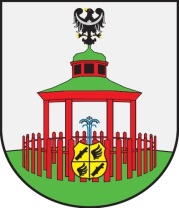 SPECYFIKACJA ISTOTNYCH WARUNKÓW ZAMÓWIENIA (SIWZ)zatwierdzona przez Burmistrza Miasta Jedlina-Zdrój na realizację zamówienia publicznego w ramach zadania inwestycyjnego pn.:  „Ochrona zabytków i budownictwa tradycyjnego. Odbudowa wieży kościelnej przy                    ul. Jana Pawła II w m. Jedlina-Zdrój - udostępnienie w celach turystycznych",  sporządzona zgodnie z art. 36 ustawy z dnia 29 stycznia 2004 r. Prawo zamówień publicznych  (Dz.U. z 2018 r., poz. 1986 z późn. zm.).Znak postępowania: ZPZ.271.1.1.2019Jedlina-Zdrój, styczeń 2019 r.45000000-7Roboty budowlane45453000-7Roboty remontowe i renowacyjne45233200-1Roboty w zakresie różnych nawierzchni45310000-3Roboty instalacyjne elektryczne1.2.1) kompetencji lub uprawnień do prowadzenia określonej działalności zawodowejZamawiający nie precyzuje tego warunku.1.2.2) sytuacji ekonomicznej lub finansowejO udzielenie zamówienia może ubiegać się Wykonawca, który wykaże, że posiada środki finansowe lub zdolność kredytową na kwotę minimum 150.000,00 zł  (słownie: sto pięćdziesiąt tysięcy złotych).Jeżeli z uzasadnionej przyczyny Wykonawca nie może złożyć dokumentów dotyczących sytuacji finansowej lub ekonomicznej wymaganych przez Zamawiającego, może złożyć inny dokument, który wystarczający sposób potwierdza spełnianie opisanego przez Zamawiającego warunku udziału w postępowaniu.1.2.3) zdolności technicznej lub zawodowej Doświadczenie zawodowe:O udzielenie zamówienia może ubiegać się Wykonawca, który wykaże, że w okresie ostatnich 5 lat przed upływem terminu składania ofert, a jeżeli okres prowadzenia działalności jest krótszy, to w tym okresie wykonał co najmniej jedną robotę budowlaną polegająca na: - robotach remontowych i renowacyjnych, - robotach w zakresie układania nawierzchni z kostki,- robotach instalacyjnych elektrycznych,Uwaga: Łączna wartość ww. robót budowlanych musi wynosić co najmniej 200.000,00 zł (słownie: dwieście tysięcy złotych). Wykonawca zobowiązany jest do wykazania spełnienia wszystkich powyższych warunków, przy czym warunki te mogą być spełnione łącznie w ramach jednego zamówienia lub kilku odrębnych zamówień.Kadry technicznej:O udzielenie zamówienia może ubiegać się Wykonawca, który wykaże, że dysponuje/będzie dysponował co najmniej:jedną osobą, która będzie pełnić funkcję Kierownika budowy, posiadającą uprawnienia do kierowania robotami budowlanymi w specjalności konstrukcyjno-budowlanej, która brała udział w robotach budowlanych prowadzonych przy zabytkach nieruchomych wpisanych do rejestru lub inwentarza muzeum będącego instytucją kultury przez co najmniej 18 miesięcy zgodnie z art. 37c ustawy z dnia 23 lipca  2003 r. o ochronie zabytków i opiece nad zabytkami (Dz.U. z 2018 r., poz. 2067) oraz wpis na listę członków właściwej izby samorządu zawodowego,jedną osobą, która będzie pełnić funkcję Kierownika robót elektrycznych, posiadającą  uprawnienia budowlane w specjalności instalacyjnej w zakresie instalacji i urządzeń elektrycznych oraz wpis na listę członków właściwej izby samorządu zawodowego,Kierownik budowy i Kierownik robót powinien posiadać uprawnienia budowlane zgodnie z ustawą z dnia 7 lipca 1994 r. Prawo budowlane (Dz.U. z 2018 r., poz.1202 z późn. zm.) oraz rozporządzeniem Ministra Infrastruktury i Rozwoju z dnia 11 września 2014 r. w sprawie samodzielnych funkcji technicznych w budownictwie (Dz.U. z 2014 r., poz. 1278) lub odpowiadające im ważne uprawnienia budowlane, które zostały wydane na podstawie wcześniej obowiązujących przepisów. Zgodnie z art. 12a ustawy Prawo budowlane samodzielne funkcje techniczne w budownictwie, określone w art. 12 ust. 1 ustawy mogą również wykonywać osoby, których odpowiednie kwalifikacje zawodowe zostały uznane na zasadach określonych w przepisach odrębnych. Regulację odrębną stanowią przepisy ustawy z dnia 22 grudnia 2015 r. o zasadach uznawania kwalifikacji zawodowych nabytych w państwach członkowskich Unii Europejskiej (Dz.U. z 2016 r., poz. 65).Lp.Nazwa kryterium Waga kryterium1Cena (C)60% 2Okres gwarancji jakości i rękojmi za wady (G)40%